I.I.S.S. 
Pascal/Comandini                                 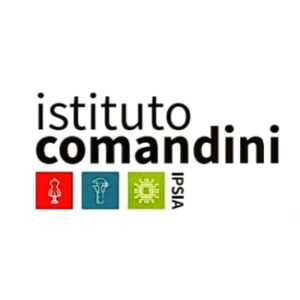 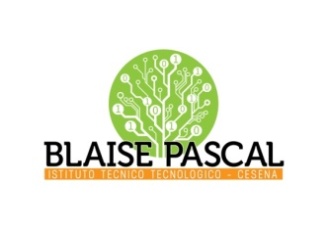 P.le Macrelli, 100 - 47521 Cesena 
Tel. +39 054722792 Cod.fisc. 90076540401  Cod.Mecc. FOIS01100L
FOIS01100L@istruzione.it  FOIS01100L@pec.istruzione.itCesena, 27 aprile 2023         		Circolare 137-22							Agli alunni delle classi prime e terze Pascal  			   Ai loro docentiOggetto: Prova comune di matematica classi prime e terze Pascal a.s. 2022/2023.Si comunica che venerdì 26 maggio 2023 si svolgerà la prova comune di matematica per le classi prime e terze secondo il seguente orario:Classi prime SECONDA ORA  classi terze QUARTA ORAIL DIRIGENTE SCOLASTICOProf. Francesco PostiglioneCLASSEDOCENTEAULA1ASucci - Parente151BMingozzi - CrascìL821CCarano191E-1OGallinucci – RivelliniAula magna1F-1NParini – AlecciLab LT1GSirotti - VoltaP101HGradaraP71ISpirito – Venturi E.P81LPalaP91MGualtieri - Olandese78CLASSEDOCENTEAULA3ASucci - BaraghiniC103BValdinosi - MontaltiC153CTorelliC143EGallinucci 33FParini – Venturi E.93HGualtieri883ISpiritoP8